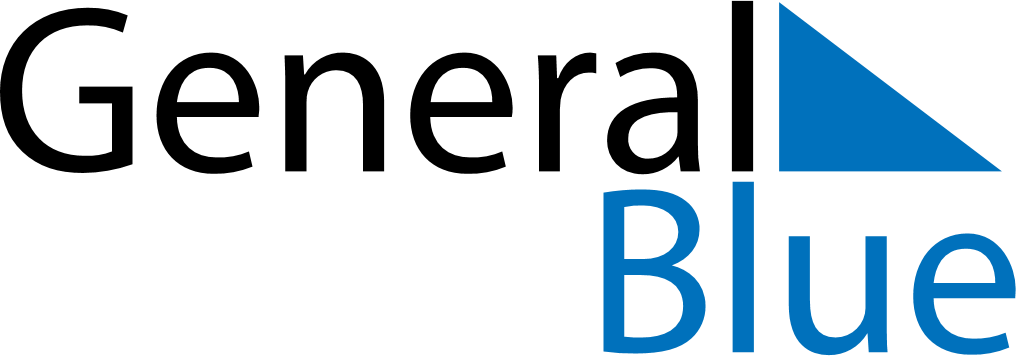 June 2024June 2024June 2024June 2024June 2024June 2024June 2024Saudarkrokur, IcelandSaudarkrokur, IcelandSaudarkrokur, IcelandSaudarkrokur, IcelandSaudarkrokur, IcelandSaudarkrokur, IcelandSaudarkrokur, IcelandSundayMondayMondayTuesdayWednesdayThursdayFridaySaturday1Sunrise: 2:36 AMSunset: 11:56 PMDaylight: 21 hours and 19 minutes.23345678Sunrise: 2:32 AMSunset: 12:00 AMDaylight: 21 hours and 27 minutes.Sunrise: 2:28 AMSunset: 12:04 AMDaylight: 21 hours and 35 minutes.Sunrise: 2:28 AMSunset: 12:04 AMDaylight: 21 hours and 35 minutes.Sunrise: 2:25 AMSunset: 12:08 AMDaylight: 21 hours and 43 minutes.Sunrise: 2:21 AMSunset: 12:12 AMDaylight: 21 hours and 51 minutes.Sunrise: 2:17 AMSunset: 12:17 AMDaylight: 22 hours and 0 minutes.Sunrise: 2:13 AMSunset: 12:21 AMDaylight: 22 hours and 8 minutes.Sunrise: 2:09 AMSunset: 12:25 AMDaylight: 22 hours and 16 minutes.910101112131415Sunrise: 2:05 AMSunset: 12:30 AMDaylight: 22 hours and 24 minutes.Sunrise: 2:01 AMSunset: 12:34 AMDaylight: 22 hours and 33 minutes.Sunrise: 2:01 AMSunset: 12:34 AMDaylight: 22 hours and 33 minutes.Sunrise: 1:57 AMSunset: 12:38 AMDaylight: 22 hours and 41 minutes.Sunrise: 1:53 AMSunset: 12:43 AMDaylight: 22 hours and 49 minutes.Sunrise: 1:49 AMSunset: 12:47 AMDaylight: 22 hours and 58 minutes.Sunrise: 1:45 AMSunset: 12:52 AMDaylight: 23 hours and 6 minutes.Sunrise: 1:41 AMSunset: 12:56 AMDaylight: 23 hours and 15 minutes.1617171819202122Sunrise: 1:36 AMSunset: 1:01 AMDaylight: 23 hours and 24 minutes.Sunrise: 1:32 AMSunset: 1:06 AMDaylight: 23 hours and 34 minutes.Sunrise: 1:32 AMSunset: 1:06 AMDaylight: 23 hours and 34 minutes.Sunrise: 1:26 AMSunset: 1:12 AMDaylight: 23 hours and 45 minutes.Sunset: 11:59 PMDaylight: 0 hours and 0 minutes.Sunset: 11:59 PMDaylight: 0 hours and 0 minutes.Sunset: 11:59 PMDaylight: 0 hours and 0 minutes.Sunset: 11:59 PMDaylight: 0 hours and 0 minutes.2324242526272829Sunset: 11:59 PMDaylight: 0 hours and 0 minutes.Sunrise: 1:29 AMSunset: 1:12 AMDaylight: 23 hours and 42 minutes.Sunrise: 1:29 AMSunset: 1:12 AMDaylight: 23 hours and 42 minutes.Sunrise: 1:35 AMSunset: 1:07 AMDaylight: 23 hours and 31 minutes.Sunrise: 1:40 AMSunset: 1:02 AMDaylight: 23 hours and 22 minutes.Sunrise: 1:44 AMSunset: 12:58 AMDaylight: 23 hours and 13 minutes.Sunrise: 1:49 AMSunset: 12:54 AMDaylight: 23 hours and 4 minutes.Sunrise: 1:53 AMSunset: 12:50 AMDaylight: 22 hours and 56 minutes.30Sunrise: 1:58 AMSunset: 12:46 AMDaylight: 22 hours and 47 minutes.